PRE-KINDERGARTEN        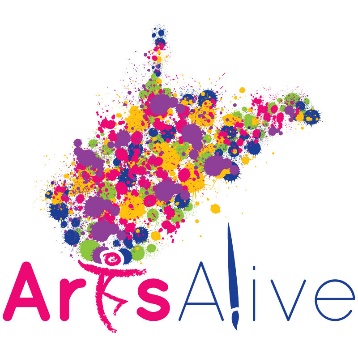 A vital, integrated part of the Art Exhibit at Arts Alive 2018 will be the artwork of pre-kindergarten students…truly young artists!  Each County Collaborative Early Childhood Team needs to select one rich visual art piece from your county Universal Pre-K programs.  Remember that young children’s artwork: a)  focuses on process, not product; b)  may or may not be “something;” c)  needs a title for the work;d)  should provide opportunity to work with various media ande)  should be created using developmentally appropriate practices (open-ended art). Note that no pre-made craft items will be accepted.To ensure the exhibit provides the most accurate information about the child, media used, and process of creation, complete the document titled PRE-K Submission Form 2018  for the piece of artwork submitted by your County Collaborative Early Childhood Team.  Mail this form along with the child’s artwork to Dr. Raymond Lowther (see address below).Artwork will be returned to the student or County Pre-K Coordinator/Contact if indicated on Submission Form.We will arrange to have all 2D artwork gallery matted and shrink wrapped for the Arts Alive! Exhibit.    3D work will be securely and professionally displayed.If you have questions about PRE-K submissions, please contact Rhonda Fisher rffisher@k12.wv.us  All work must be received on or before March 9, 2018.                                  Mail artwork to:                                                                         Dr. Raymond Lowther           West Virginia Department of Education                                                                          Office of Middle / Secondary Learning			                          Building 6, Room 603                                                                         1900 Kanawha Boulevard East                                                                         Charleston, WV   25305-0330